Tarlac State University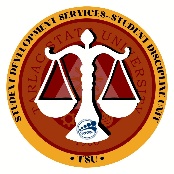 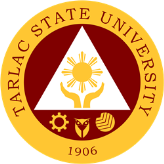 	STUDENT AFFAIRS AND SERVICES OFFICE	STUDENT DISCIPLINE UNITTarlac CityName: ______________________________________________   Date: ____________________		Course, Year & Section: _______________________________ Student ID no.: ___________LETTER OF RESPONSEDate/Time of the Incident: ___________________Location of the Incident: ____________________
Accounts of the Incident: _____________________________________________________________________________________________________________________________________________________________________________________________________________________________________________________________________________________________________________________________________________________________________________________________________________________________________________________________________________________________________________________________________________________________________________________________________________________________________________________________________________________________________________________________________________________________________________________________________________________________________________________________________________________________________________________________________________________________________________________________________________________________________________________________________________________________________________________________________________________________________________________________________________________________________________________________________________________________________________________________________________________________________________________________________________________________________________________________________________________________________________________________________________________________________________________________________________________________________________________________________________________________________________________________________________________________________________________________________________________________________________________________________________________________________________________________________________________________________________________________________________________________________________________________________________________________________________________________________________________________________________________________________________________________________________________________________________________________________________________________________________________________________________________________________________________________________________________________________________________________________________________________             Signature of Respondent                                    Contact No.WitnessesName: ______________________	Contact No.: ______________Name: ______________________	Contact No.: ______________Name: ______________________	Contact No.: ______________